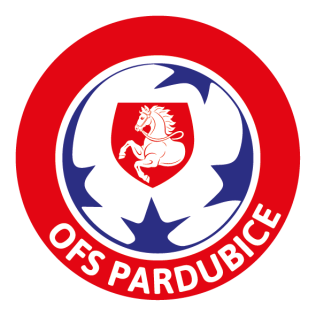 Okresní fotbalový svaz PardubiceK Vinici 1901530 02   P a r d u b i c etel. č.: 724092917, 607220258; www.fotbal.cz; e-mail: ofspce@volny.czIČ: 22882821; Bankovní spojení: Fio banka, a.s., č.ú.: 2400590539/2010Reg. ve spolkovém rejstříku vedeném u MS v Praze, oddíl L, vložka 27496ZápisZe zasedání REVIZNÍ KOMISE OFS PardubiceKonané dne: 19. 1. 2018 od 16,00 hodin – sídlo OFS PardubicePřítomni: René Živný, Luboš Pilař, Aleš Petrů (členové RK), Lukáš Ouředník (host – sekretář OFS).Program zasedání:Kontrola účetních dokladů za rok 2017, kontrola výsledovky a rozvahy.RK provedla kontrolu účetních dokladů OFS za rok 2017. Některé formální závady byly odstraněny na místě. Jiné nedostatky nebyly zjištěnyNa žádost FAČR proběhla v systému IS FAČR kontrola vyúčtování finanční podpory FAČR a to u následujících klubů:SK DFO Pardubice z.s. – program II., program V.SK Holice, zapsaný spolek – program II.,  program V.Tělocvičná jednota Sokol Živanice – program V.SK Nemošice z.s. – program V.TJ Sokol Staré Hradiště, z.s. – program II., program V.Kontrola vyúčtování potvrdila správnost vyúčtování jednotlivých klubů a nenalezla žádné závady.Zapsal: René Živný, předseda RK OFS, dne 29. 1. 2018